Протокол № 20районного этапа областного детского конкурса«Безопасный труд в моем представлении»Дата проведения: 13 апреля  2016 годМесто проведения : СП  «Дом детского творчества»  ГБОУ СОШ №1 «ОЦ» с. Большая Глушица Члены комиссии:Орехова Оксана Михайловна – начальник СП «Дом детского творчества ГБОУ СОШ №1 «ОЦ» с. Большая Глушица (председатель комиссии)Тюрникова  Ольга Васильевна – главный специалист  по охране труда администрации муниципального района Большеглушицкий Самарской областиШвецова Анна Владимировна – преподаватель ГКУ СО «Большеглушицкий реабилитационный центр для детей и подростков с ограниченными  возможностями. Юдина Марина Николаевна – педагог дополнительного образования СП «Дом детского творчества» ГБОУ СОШ №1 «ОЦ» с. Большая ГлушицаПервая   номинация 1 – 4  классы;Романов Евгений – 11 лет, (ЗПР) ГБОУ СОШ «ОЦ» п. Южный,  рук: А.Н. НестероваАсятулин Рустам – 10 лет, ГБОУ СОШ «ОЦ» п. Южный,  рук: А.Н. НестероваДанилов Кирилл – 11 лет, ГБОУ СОШ «ОЦ» п. Южный,  рук: А.Н. НестероваГусева Екатерина – 10 лет, ГБОУ СОШ «ОЦ» п. Фрунзенский, рук: А.В. ПарахинаТрубникова Мария – 9 лет, СП «Дом детского творчества»  ГБОУ СОШ №1 «ОЦ» с. Б-Глушица, рук: А.Н. ШабольниковаРыжкова Наташа -  4 кл, ГБОУ СОШ №1 «ОЦ» им. В.И. Фокина с. Большая Глушица, рук: Г.М. Корнева  Пономарева Анастасия - 4 кл, ГБОУ СОШ №1 «ОЦ» им. В.И. Фокина с. Большая Глушица, рук: Г.М. КорневаЗубарев  Никита  – 8 лет, ГБОУ ООШ с. Мокша, рук: А.А. МокшинаДуненкина Анастасия – 10 лет, ГБОУ ООШ с. Мокша, рук: А.А. Мокшина Растяпина Дарья – 9 лет, ГБОУ СОШ «ОЦ» с. Александровка, рук: Г.В. Пикало Рыжкова Наташа – 4 класс, ГБОУ СОШ №2 «ОЦ», рук: Г.М. Корнева Пономарева Анастасия -  4 класс, ГБОУ СОШ №2 «ОЦ», рук: Г.М. Корнева Гречканева Анастасия – 1 класс, ГБОУ СОШ №2 «ОЦ», рук: С.В. Бычинина Рыжов Роман - 1 класс, ГБОУ СОШ №2 «ОЦ», рук: С.В. Бычинина Надеина Ксения – 1 класс, ГБОУ СОШ №2 «ОЦ», рук: С.В. Бычинина Морозова Екатерина - 1 класс, ГБОУ СОШ №2 «ОЦ», рук: С.В. Бычинина Гусева Яна – 2 класс, ГБОУ СОШ №2 «ОЦ», рук: Г.В. Объедкова Нефедова Яна – 3 класс, ГБОУ СОШ №2 «ОЦ», рук: Т.В. Федорова Искрина Полина - 3 класс, ГБОУ СОШ №2 «ОЦ», рук: Т.В. Федорова Никонов Алексей - 3 класс, ГБОУ СОШ №2 «ОЦ», рук: Т.В. Федорова Кирилин Роман - 4 класс, ГБОУ СОШ №2 «ОЦ», рук: Г.М. Корнева Кияченко Валерия - 4 класс, ГБОУ СОШ №2 «ОЦ», рук: Г.М. Корнева Потапов Георгий - 4 класс, ГБОУ СОШ №2 «ОЦ», рук: Г.М. Корнева Шубина Виктория - 4 класс, ГБОУ СОШ №2 «ОЦ», рук: Г.М. Корнева Калинина Арина - 4 класс, ГБОУ СОШ №2 «ОЦ», рук: Г.М. Корнева Советников Артем - 4 класс, ГБОУ СОШ №2 «ОЦ», рук: Г.М. Корнева Гусева Софья - 4 класс, ГБОУ СОШ №2 «ОЦ», рук: Г.М. Корнева Александров Кирилл - 4 класс, ГБОУ СОШ №2 «ОЦ», рук: Г.М. Корнева Пичугина Дарья - 4 класс, ГБОУ СОШ №2 «ОЦ», рук: Г.М. Корнева Долгошеев Роман - 4 класс, ГБОУ СОШ №2 «ОЦ», рук: Г.М. Корнева Ширина Анастасия - 4 класс, ГБОУ СОШ №2 «ОЦ», рук: Г.М. Корнева Комагорова Мария - 4 класс, ГБОУ СОШ №2 «ОЦ», рук: Г.М. Корнева Абрашкина Татьяна - 4 класс, ГБОУ СОШ №2 «ОЦ», рук: Г.М. Корнева Елистратова Катя - 4 класс, ГБОУ СОШ №2 «ОЦ», рук: Г.М. Корнева Быкова Полина  - 4 класс, ГБОУ СОШ №2 «ОЦ», рук: Г.М. Корнева Урюпин Никита – 4 кл, ГБОУ СОШ №1 «ОЦ» им. В.И. Фокина с. Большая Глушица, рук: Т.Г. Филатова Крючина Лада – 4 кл, ГБОУ СОШ №1 «ОЦ» им. В.И. Фокина с. Большая Глушица, рук: Т.Г. Филатова Запорожец Даша -  4 кл, ГБОУ СОШ №1 «ОЦ» им. В.И. Фокина с. Большая Глушица, рук: Т.Г. Филатова Колесникова Станислава – 4 кл, ГБОУ СОШ №1 «ОЦ» им. В.И. Фокина с. Большая Глушица, рук: Т.Г. Филатова Шевырев Никита - 4 кл, ГБОУ СОШ №1 «ОЦ» им. В.И. Фокина с. Большая Глушица, рук: Т.Г. Филатова Кульмяков Максим - 4 кл, ГБОУ СОШ №1 «ОЦ» им. В.И. Фокина с. Большая Глушица, рук: Т.Г. Филатова Беляшов Денис - 4 кл, ГБОУ СОШ №1 «ОЦ» им. В.И. Фокина с. Большая Глушица, рук: Т.Г. Филатова Мясникова Виктория - 4 кл, ГБОУ СОШ №1 «ОЦ» им. В.И. Фокина с. Большая Глушица, рук: Т.Г. Филатова Саулин Дмитрий - 4 кл, ГБОУ СОШ №1 «ОЦ» им. В.И. Фокина с. Большая Глушица, рук: Т.Г. Филатова Ермаков Иван - 4 кл, ГБОУ СОШ №1 «ОЦ» им. В.И. Фокина с. Большая Глушица, рук: Т.Г. Филатова Лабынцев Александр - 4 кл, ГБОУ СОШ №1 «ОЦ» им. В.И. Фокина с. Большая Глушица, рук: Т.Г. Филатова Маколин Артем - 4 кл, ГБОУ СОШ №1 «ОЦ» им. В.И. Фокина с. Большая Глушица, рук: Т.Г. Филатова Аленчев Егор - 4 кл, ГБОУ СОШ №1 «ОЦ» им. В.И. Фокина с. Большая Глушица, рук: Т.Г. Филатова  Суслова Елизавета - 4 кл, ГБОУ СОШ №1 «ОЦ» им. В.И. Фокина с. Большая Глушица, рук: Т.Г. Филатова Трубникова Мария –  3 класс, ГБОУ СОШ №2 «ОЦ» с. Б –Глушица, рук:  Г.Т. Морозова  Чичаев Данила - 3 класс, ГБОУ СОШ №2 «ОЦ» с. Б –Глушица, рук:  Г.Т. Морозова Вторая  номинация 5 – 8  классы Мурза Екатерина – 12 лет, ГБОУ СОШ №2 с. Большая Глушица,     рук: Р.А. Иванов Редькин Владислав – 11 лет, ГБОУ ООШ с. Мокша, рук: Л.А. Каргаева Валайтис Лианна – 14 лет, ГБОУ СОШ «ОЦ» п. Южный, рук: Т.В. Шарыпаева Белецкая Мария - 14 лет, ГБОУ СОШ «ОЦ» п. Южный, рук: Т.В. Шарыпаева Гайсин Мухаммад – 12 лет, ГБОУ СОШ «ОЦ» п. Южный, рук: Т.В. Шарыпаева Нифонтова Вера  - 13 лет, ГБОУ ООШ с. Мокша, рук: Т.М. Немцова ИсраиловаКамола – 12 лет, ГБОУ ООШ с. Мокша, рук: Т.М.   Немцова Сычев Андрей – 13 лет, ГБОУ СОШ «ОЦ» п. Южный, рук: З.Г. Усманова Юлинкова Наталья – 14 лет, СП «Дом детского творчества»  ГБОУ СОШ №1 «ОЦ» с. Б-Глушица, рук: Г.А. Усманова Юдин Семен  – 12 лет, СП «Дом детского творчества»  ГБОУ СОШ №1 «ОЦ» с. Б-Глушица, рук: М.Н. Юдина Мокшина Софья – 13 лет, ГБОУ СОШ № 2 «ОЦ» с. Большая Глушица, рук: Г.А. Куликова 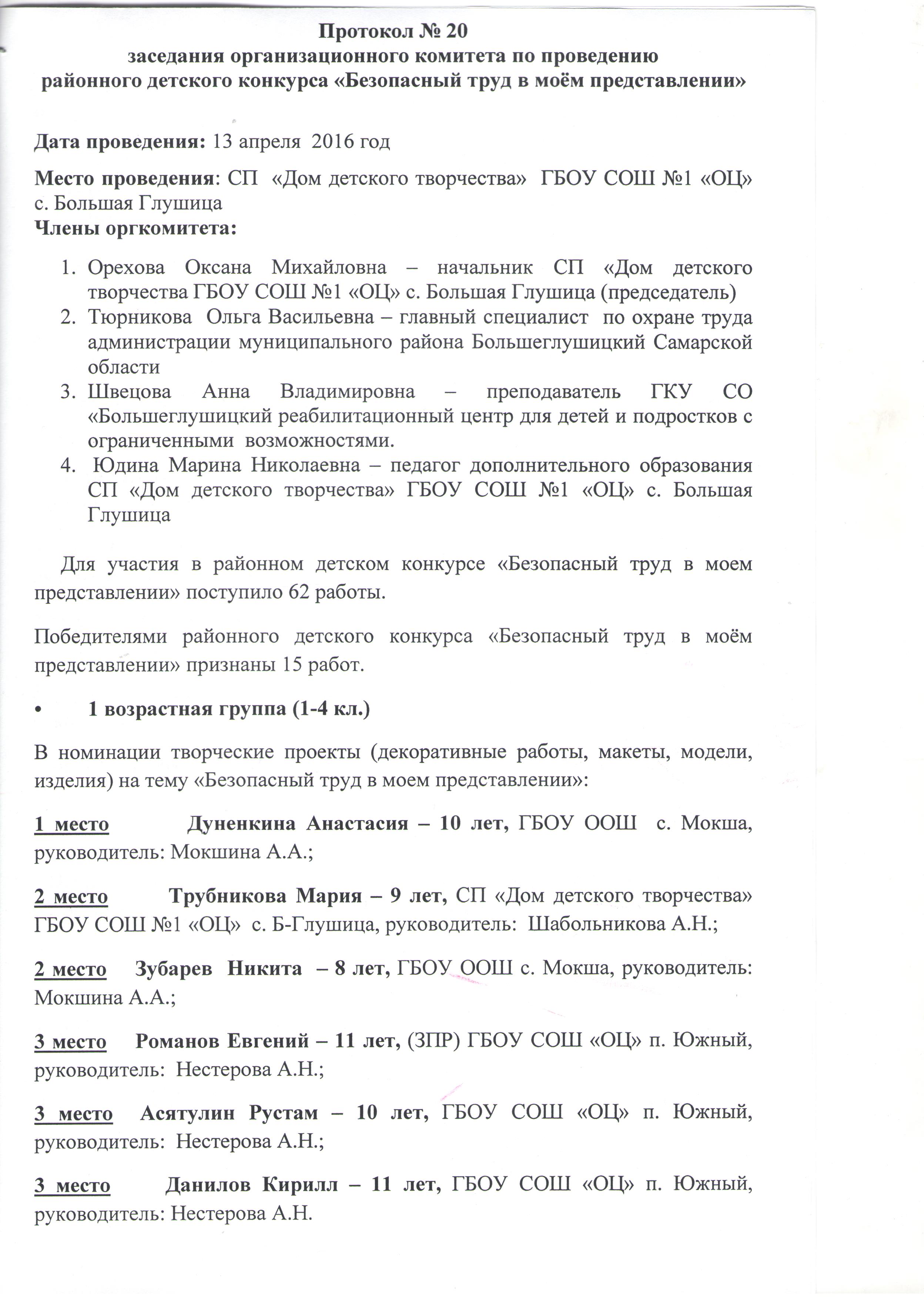 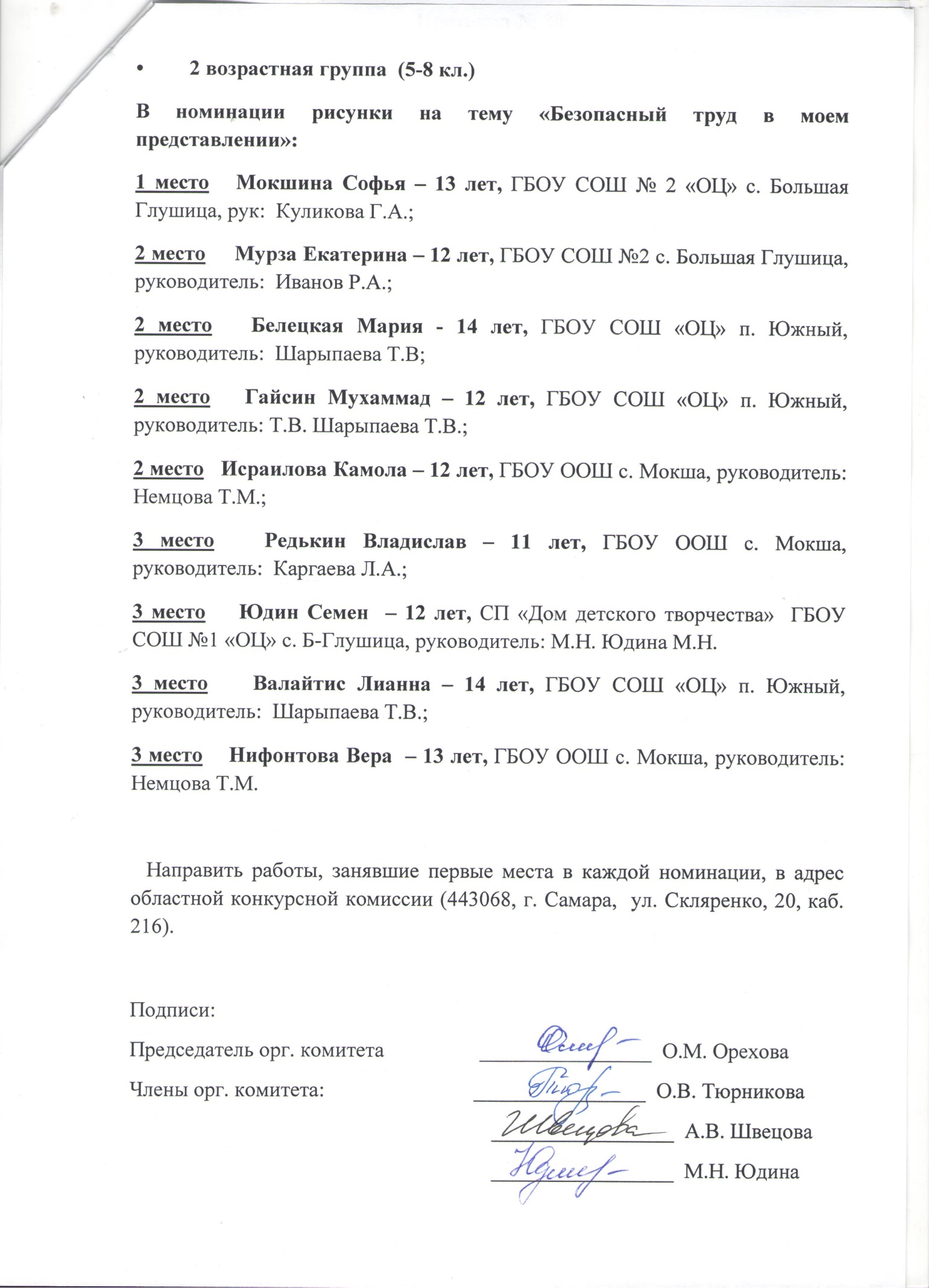 Подпись жюри:      ______________                                 ______________                                 ______________                                 ______________